Сумська міська радаVІIІ СКЛИКАННЯ XVIII СЕСІЯРІШЕННЯвід 16 лютого 2022 року № 2831-МРм. СумиРозглянувши звернення громадянина, відповідно до статей 12, частини сьомої статті 118 Земельного кодексу України, статті 50 Закону України «Про землеустрій», частини четвертої статті 15 Закону України «Про доступ до публічної інформації», ураховуючи протокол засідання постійної комісії з питань архітектури, містобудування, регулювання земельних відносин, природокористування та екології Сумської міської ради від 30.11.2021 № 41, керуючись пунктом 34 частини першої статті 26 Закону України «Про місцеве самоврядування в Україні», Сумська міська рада ВИРІШИЛА:Відмовити Івлєву Євгену Володимировичу в наданні дозволу на розроблення проекту землеустрою щодо відведення земельної ділянки у власність за адресою: м. Суми, вул. Соколина, поряд з земельною ділянкою з кадастровим номером 5910136600:20:032:0684, орієнтовною площею 0,1000 га, для будівництва і обслуговування жилого будинку, господарських будівель і споруд (присадибна ділянка) у зв’язку з невідповідністю місця розташування земельної ділянки Плану зонування території міста Суми, затвердженого рішенням Сумської міської ради від 06.03.2013 № 2180-МР, та Детальному плану території мікрорайону між вулицями Нахімова, Проектна № 9, Соколина, Проектна № 10 у м. Суми, затвердженому рішенням виконавчого комітету Сумської міської ради від 12.06.2018 № 323, а саме потраплянням земельної ділянки в функціональну спеціальну зону С (підприємства, установи і організації оборони та безпеки, технологічні споруди) в межах ділянки проектного розміщення пожежного депо, де розміщення садибної житлової забудови не передбачено.Сумський міський голова                                                         Олександр ЛИСЕНКОВиконавець: Клименко Ю.М.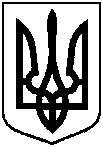 Про відмову Івлєву Євгену Володимировичу  в наданні дозволу на розроблення проекту землеустрою щодо відведення земельної ділянки  у власність за адресою: м. Суми,                    вул. Соколина, поряд з земельною ділянкою з кадастровим номером 5910136600:20:032:0684, орієнтовною площею 0,1000 га